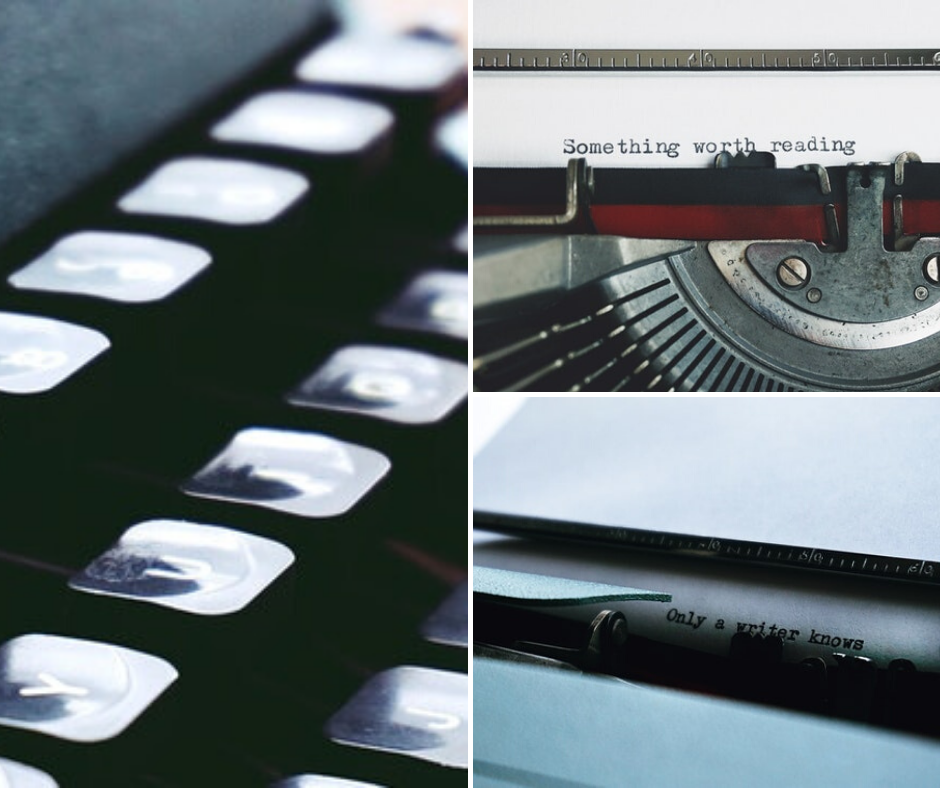 Családok a szépirodalomban„A család is… olyan valami az életben, ami becses… Olaj az élet lámpásában.”/Gárdonyi Géza: Ida regénye/
A kvíz beküldési határideje 2020.05.31.A helyes megfejtők között minden hónap végén könyvjutalmat sorsolunk ki.Charlotte, Emily és Anne Brontë regényei hatalmas szenzációt keltettek korukban és máig az angol irodalom meghatározó művei. Hogy hívták bátyjukat?BranwellMatthewJamesKi az a költő, akinek a fia is irodalmár lett, és az egyik leghíresebb verse a Családi Kör?Petőfi SándorArany JánosJózsef AttilaMesegyűjtő és nyelvtudós testvérpár. Kik ők?Andersen fivérekLes Fontaines Grimm testvérekHogy hívják az Ördöggörcs - Utazás Karinthyába című kötet íróját, aki színigazgató, színházrendező is volt, Karinthy Frigyes unokáját, Karinthy Ferenc fiát?Karinthy MártonKarinthy GáborKarinthy IstvánMelyik ismert házaspár levelezéséről szól A bilincs a szabadság legyen című 2018-ban kiadott mű? A több mint 700 darabból összeállított levelezés két erős és nagy hatású személyiség összefonódó sorsáról, sokat próbált, de elszakíthatatlannak bizonyult kapcsolatáról tanúskodik.Krúdy Gyula és Várady ZsuzsaTóth Árpád és Lichtmann AnnaPolcz Alaine és Mészöly MiklósStephen King amerikai író, a jelenkor egyik legolvasottabb szerzője. Egyik fiával, Owennel, 2017-ben jelent meg közös regényük, a Csipkerózsikák című horror sci-fi. Másik fia, művésznevén Joe Hill szintén író. Melyik állítás igaz rá?első regénye, a Szív alakú doboz címűmegkapta a Ray Bradbury-ösztöndíjat és a legjobb új fantasy-írónak járó William L. Crawford-díjat mindkettő igazRadnóti Miklós számos verset írt feleségéhez, Gyarmati Fannihoz. Fanni pedig megírta naplóját, kettejük történetével. Hogy találkozott a pár?még fiatalkorukban, ugyanahhoz a tanár-házaspárhoz jártak matematika korrepetálásraegyetemi csoporttársak voltakamikor Radnóti első publikációja megjelent az Új Századokban, Fanni rajongó levelet írt Miklósnak „Ah jól siess. Szíved még egyszer megszakad tán,Ha hosszan bolygasz a cyrillbetűs SzabadkánS nem értenek.” Az idézet Kosztolányi Dezső verséből, az 1920-ban kiadott Nyugat folyóirat 9-10-es számában található. A verset Brenner Józsefnek, írói nevén Csáth Gézának írta.Milyen viszony fűzte egymáshoz a két írót?apa-fiatestvérekunokatestvérekNyáry Krisztián kommunikációs szakember, könyvkiadó, író, irodalomtörténész. Így szerettek ők című könyveivel vált híressé. Hogy hívják azt a lányát, aki slammer és tavaly jelent meg első könyve, Vigyázat, törékeny! címmel?LizaLucaLujzaHogy hívják József Attilának azt a testvérét, akire a következő állítások igazak: Makai Ödön felesége volt. Író volt, több művet írt József Attiláról, valamint dolgozott a Híd és Az Est című lapnál is. JolánEtelkaBorbálaMelyik az az apa-fia páros, akikre igazak a következő állítások: Az apa írt egy regényciklust, melyet a haláláig nem tudott lezárni. Végül az író fia, az apja utólag megtalált jegyzetei nyomán fejezte be a művet. A műből 1984-ben készült film, s egy újabb adaptációt már leforgattak, ami 2020 decemberében kerül a mozikba.John Ronald Reuel Tolkien és Christopher TolkienFrank Herbert és Brian Herbertifj és id. Alexander DumasHogy hívják a slammer, író Kemény Zsófi és a költőnő Kemény Lili édesapját, aki maga is író?Kemény IstvánKemény FerencKemény Gábor Ki volt Móricz Zsigmond legidősebb lánya, a Nyugat titkára, filmes segédrendező és író?ViktóriaVirágVeronika13+1. Ágh István költő, műfordító testvére később Szécsi Margit, költő férje. Kitől idézünk?„Létem ha végleg lemerült,
ki rettenti a keselyűt!
S ki viszi át fogában tartva
a Szerelmet a túlsó partra!”Juhász FerencWass AlbertNagy László Kérjük, adja meg nevét és elérhetőségét!Amennyiben én nyerem meg a kvízt, az alábbi érdeklődési körömnek megfelelő könyveknek örülnék:_____________________________________________________________________________(Aláírásommal kijelentem, hogy hozzájárulok, ahhoz, hogy a Csorba Győző Könyvtár (a továbbiakban: CSGYK) az irodalmi kvíz játék során megadott nevem és elérhetőségem a játék lebonyolításához szükséges mértékben és ideig kezelje, illetve nyertességem esetén nevem a CSGYK honlapján nyilvánosságra hozza. Tudomásom van arról, hogy a személyes adataimmal kapcsolatosan jogom van a tájékoztatáshoz, a hozzáféréshez, a helyesbítéshez, a törléshez, az adatkezelés korlátozásához és a jogorvoslathoz. Tudomásul veszem, hogy az adatkezeléssel kapcsolatos kérdéseimmel az adatvedelem@csgyk.hu e-mail címen élhetek jelzéssel. Tisztában vagyok azzal, hogy hozzájárulásom bármikor, indokolás nélkül visszavonhatom.). 